2019 CALENDAR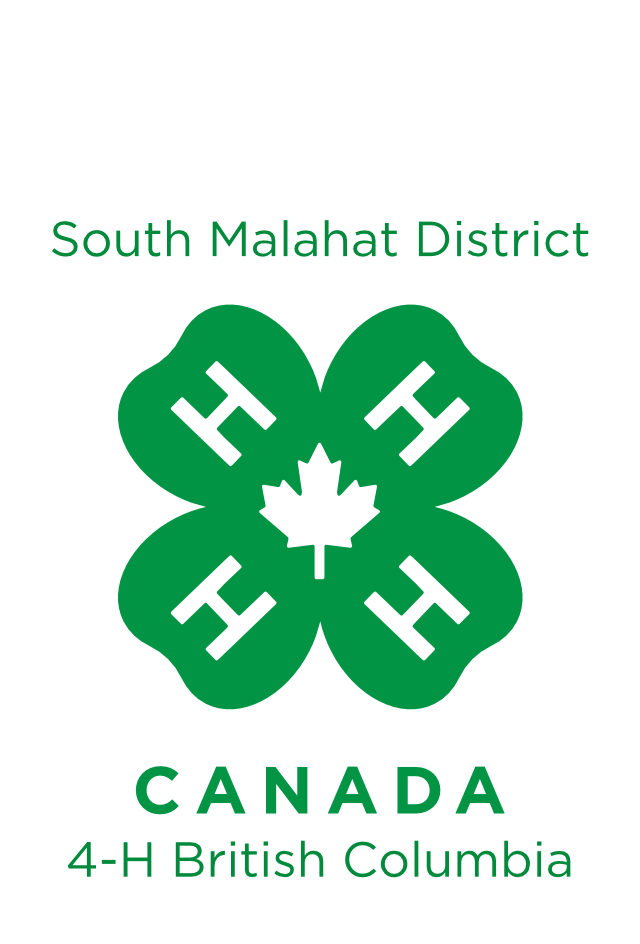 January 2019January 2019January 2019January 2019January 2019SunMonTueWedThuFriSat1 New Year's Day2 Ambassador applications due to Regional Council Selection Committee3 4 5 6 7 8 9 10 11 12 13 14 15 Electronic Enrolment due to 4-H B.C.16 17 Executive MeetingSFG, Willow Building7:00 p.m.18 4-H Canada Citizenship Congress Chaperone Apps due to 4-H B.C.19 20 21 22 23 24 District MeetingSFG, Willow Building7:00 p.m.Saanich Fair Catalogue Changes due to Susy.25 Pacific Ag Show – Abbotsford4-H Alberta Leaders’ Conference26 Pacific Ag Show – Abbotsford4-H Alberta Leaders’ Conference27 4-H Alberta Leaders’ Conference28 29 30 31 Ambassador Applications due to 4-H B.C. – V.I. Quota 2February 2019February 2019February 2019February 2019February 2019SunMonTueWedThuFriSat1  Island Ag Show – Saanich Fairgrounds – Progressive Safety Ag DayKey Leader Enrolment Deadline to 4-H B.C.2 Island Ag Show – Saanich Fairgrounds – Progressive Safety Ag Day3 4 5 Chinese New Year6 7 8 9 New Leader Training – Location TBD – ½ day PTCF and ½ day Intro to 4-H10 11 12 13 14 Valentine's Day15  ACQ applications due to V.I. Regional Council.16 17 18 Family Day19 20 21 Executive MeetingSFG, RCMP Kitchen7:00 p.m.22 23 24 25 Regional Council Meeting – Nanoose Place – District Assessement of $100.00 dueMember Assessment due - $5.00 per member26 27 28 District MeetingSFG, Willow Building7:00 p.m.March 2019March 2019March 2019March 2019March 2019SunMonTueWedThuFriSat1 Agricareer Quest Applications due to 4-H B.C. – V.I. Quota 62 3 4 5 6 7 8 9 District Jr. Public Speaking10 District Sr. Public Speaking11 12 13 14 15 Agricareer Quest Chaperone Applications due to 4-H B.C.16 17 18 Spring Break19 Spring Break20 Spring Break21 Executive MeetingSFG, Willow Building7:00 p.m.Spring Break22 Spring Break23 Spring Break24 25 Spring Break26 Spring Break27 Spring Break28 District MeetingSFG, Willow Building7:00 p.m.Youth Action Apps due to Key Leader.Spring Break29 Spring Break30 31 Jr. Leader, Sr. Management & Self Determined Project Applications due to BCAGRI, Williams Lake Office  NOTE:  NO SURVIVING THE CHALLENGE FOR 2019 – NO COORDINATOR    FOR THE PROGRAM.  NOTE:  NO SURVIVING THE CHALLENGE FOR 2019 – NO COORDINATOR    FOR THE PROGRAM.  NOTE:  NO SURVIVING THE CHALLENGE FOR 2019 – NO COORDINATOR    FOR THE PROGRAM.  NOTE:  NO SURVIVING THE CHALLENGE FOR 2019 – NO COORDINATOR    FOR THE PROGRAM.  NOTE:  NO SURVIVING THE CHALLENGE FOR 2019 – NO COORDINATOR    FOR THE PROGRAM.  NOTE:  NO SURVIVING THE CHALLENGE FOR 2019 – NO COORDINATOR    FOR THE PROGRAM.April 2019April 2019April 2019April 2019April 2019SunMonTueWedThuFriSat1 2 3 4 5 6 Regional Public Speaking – Coombs Fairgrounds - Parksville/ Qualicum Hosting78 9 10 11 12 13 Island Rendezvous – Parksville Youth Action Applications due to Regional Council Selection Committee – VI Quota - 1314 15 4-H B.C. Scholarships due.Ian Paton Scholarship due16 17 18 Executive MeetingSFG, Willow Building7:00 p.m.19 Good Friday20 21 22 Easter Monday23 24 25 District MeetingSFG, Willow Building7:00 p.m.Equipment, Feed, Budget and Judge’s information due to Susy.26 27 District Demo & Ed Boards28 29 30 4-H Canada Citizenship Congress – Ottawa, ONMay 2019May 2019May 2019May 2019May 2019SunMonTueWedThuFriSat1 4-H Canada Citizenship Congress – Ottawa, ON2 4-H Canada Citizenship Congress – Ottawa, ON3 Island Spring Beef ShowYouth Action Apps due to 4-H B.C. – Quota 134-H Canada Citizenship Congress – Ottawa, ON4  Regional Demo & Ed Board Competition – Saanich Fairgrounds hosted by South MalahatIsland Spring Beef Show4-H Canada Citizenship Congress – Ottawa, ON5 Island Spring Beef Show4-H Canada Citizenship Congress – Ottawa, ON6  Agricareer Quest – Abbotsford, B.C.7  Agricareer Quest – Abbotsford, B.C.8  Agricareer Quest – Abbotsford, B.C.9  Agricareer Quest – Abbotsford, B.C.10  Agricareer Quest – Abbotsford, B.C.11  Agricareer Quest – Abbotsford, B.C.Jr. Camp Facilitators Weekend12 Mother's DayJr. Camp Facilitators Weekend13 Regional Meeting – Nanoose Place – 10 Year Names to be submitted 14 15 B.C. Fairs Scholarship Due16 Executive MeetingSFG, Willow Building7:00 p.m.17  Ambassador TrainingYouth Action Chaperone Applications due to 4-H B.C.18  Ambassador TrainingJunior Camp19  Ambassador TrainingJunior Camp20 Victoria Day Ambassador TrainingJunior Camp21 22 23 District MeetingSFG, Willow Building7:00 p.m.24 Provincial 4-H Communications applications due to 4-H B.C. – Quota 2 Demo, 2 Public Speaking25 District Judging Field Day – SFG - Agriplex26 27 28 29 30 31 CIBC Post Secondary Education Scholarship due.4-H Canada L.E.A.D. applications due.June 2019June 2019June 2019June 2019June 2019SunMonTueWedThuFriSat1 Brentwood Bay Day Parade & Animal DisplayCountry Market Starts2 3 4 5 6 7 Provincial 4-H Communications Finals Chaperone Applications due to 4-H B.C.8 9 10Regional Judging Rally applications due to Port Alberni.11 12 13 14 15 16 Father's Day17 18 19 20 Executive MeetingSFG, Willow Building7:00 p.m.21 22 Regional Judging Rally – Port Alberni Hosting23 24 25 26 27 District MeetingSFG, Willow Building7:00 p.m.28 29 30 July 2019July 2019July 2019July 2019July 2019SunMonTueWedThuFriSat1 Canada Day2 3 4 5 6 7 8 9  Youth Action – Kamloops, B.C.10  Youth Action – Kamloops, B.C.11  Youth Action – Kamloops, B.C.12  Youth Action – Kamloops, B.C.13  Youth Action – Kamloops, B.C.14 15 16 17 18 Executive MeetingSFG, Willow Building7:00 p.m.Provincial Communication Finals – Langley, B.C.19  Provincial Communication Finals – Langley, B.C.20  Provincial Communication Finals – Langley, B.C.21 22 23 24 25 District MeetingSFG, Willow Building7:00 p.m.Request for Meal Tickets and Wristbands due to Susy.26 27  Maple Ridge Fair28  Maple Ridge Fair29 30 31 North Island 4-H Auction Scholarship application due.August 2019August 2019August 2019August 2019August 2019SunMonTueWedThuFriSat1 2 3 4 5 Civic Holiday6 7 8 Executive MeetingSFG, Willow Building7:00 p.m.9 10 Coombs Fair11 Coombs Fair12 13 14 15  P.N.E.16  P.N.E. V.I. Ex – Subject to change17  P.N.E. V.I. Ex – Subject to change18  P.N.E.19  P.N.E.20  P.N.E.21 22 District MeetingSFG, RCMP Kitchen7:00 p.m.23  Comox Fair24  Comox Fair Cobble Hill Fair25  Comox Fair26 27 28 29 4-H Canada National Members Forum Chaperone Apps due to 4-H B.C.30 31  Saanich FairSeptember 2019September 2019September 2019September 2019September 2019SunMonTueWedThuFriSat1  Saanich Fair2 Labour Day Saanich Fair3 4 5  Cowichan Fair Port Alberni Fair6  Cowichan Fair Port Alberni Fair7  Cowichan Fair Port Alberni Fair8  Cowichan Fair Port Alberni Fair9 10 11 12 13 14  Saltspring Island Fair North Island Auction Powell River Fair15  Saltspring Island Fair Powell River Fair16 17 18 19 Executive MeetingSFG, Willow Building7:00 p.m.20 21 22 23  Regional Meeting -   Nanoose Place24 25 26 District MeetingSFG, Willow Building7:00 p.m.2019 Gaming Receipts due to Gaming CoordinatorDecision on 2020 Gaming needed27 28 29 30 October 2019October 2019October 2019October 2019October 2019SunMonTueWedThuFriSat1 2 3 4 5 6 7 8 9 10 11 12 13 14 Thanksgiving15 16 17 Executive MeetingSFG, Willow Building7:00 p.m.18 19 20 21 22 23 24 District MeetingSFG, RCMP Kitchen7:00 p.m.P.C.W. & Ambassador 2020 applications due to Key Leader.25 26 27 28 29 30  FCC Grant Applications due31 HalloweenNovember 2019November 2019November 2019November 2019November 2019SunMonTueWedThuFriSat1 2  District Awards Night3 4 5 6 78 9 10 11 Remembrance Day12 13 14 Executive MeetingSFG, Willow Building7:00 p.m.4-H Alberta Leaders’ Conference Application due15 16 17 18 19 20 21 District Meeting & AGMSFG, Gallery Building7:00 p.m.22 23 24 25 Regional Meeting & AGM – Nanoose Place – District Council Registrations dueP.C.W. & Ambassador 2020 applications due to Regional Council Selection Committee.26 4-H Canada National Members Forum – Calgary, AB27 4-H Canada National Members Forum – Calgary, AB28 4-H Canada National Members Forum – Calgary, AB29 4-H Canada National Members Forum – Calgary, AB30 4-H Canada National Members Forum – Calgary, ABDecember 2019December 2019December 2019December 2019December 2019SunMonTueWedThuFriSat1 2 3 4 5 6 7 8 9 10 11 12 13 14 15 16 17 18 19 20 21 22 23 24 25 Christmas26 Boxing Day27 28 29 30 31 